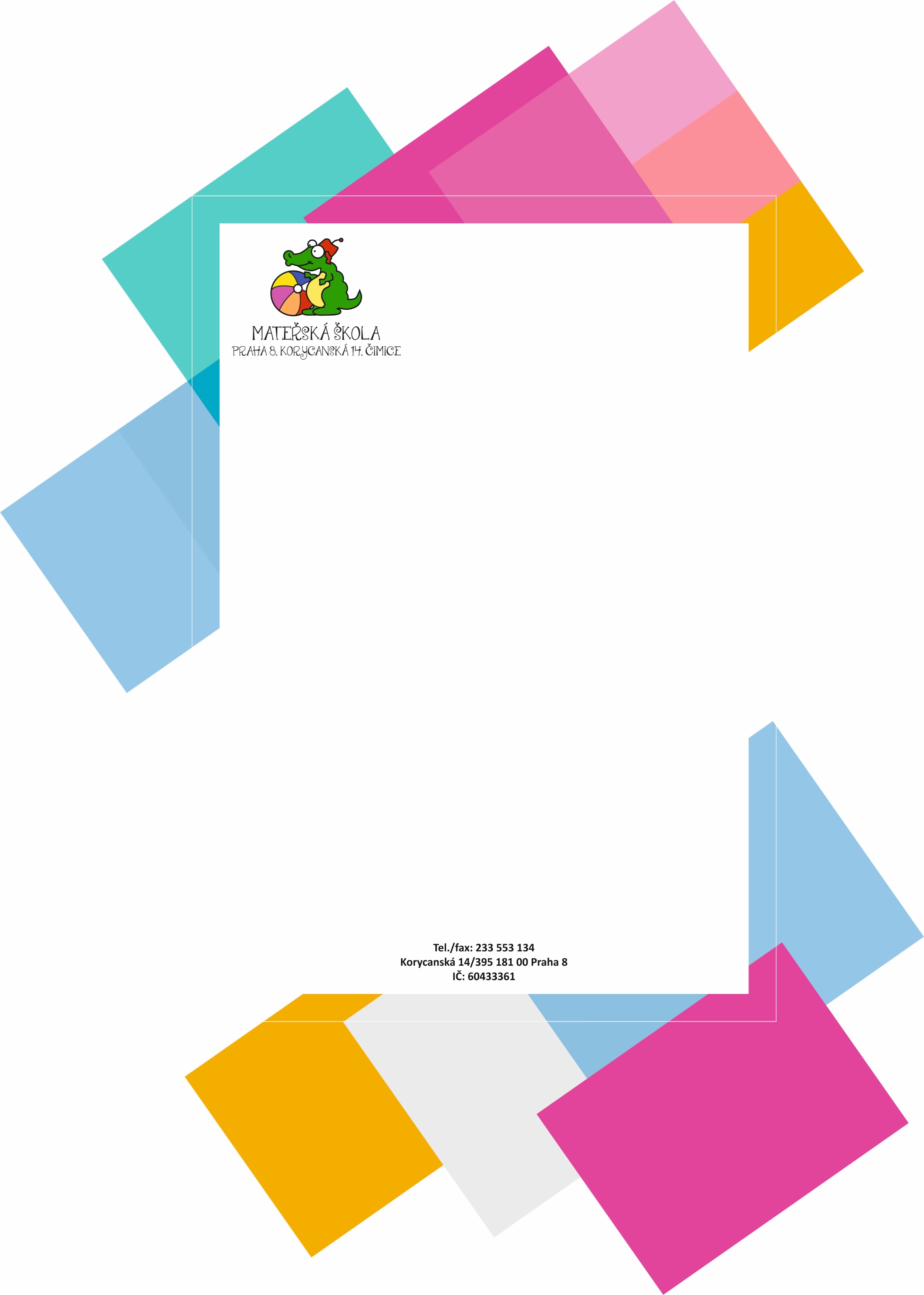                                           Číslo jednací: 78/2021V Praze dne: 28.3.2021       Prominutí úplaty za předškolní vzdělávání – měsíc březen 2021 Na základě účinnosti krizového opatření vlády ČR č.200 ze dne 26. února 2021 a následně prodloužení dosavadního stavu do 28. března, dále dle § 3 odst. 2 vyhlášky MŠMT č. 14/2005 sb. O předškolním vzdělávání, ve znění pozdějších předpisů( dále jen „vyhláška “) a § 123 odst. 4 školského zákona, ředitelství Mateřské školy, Praha 8, Korycanská 14 promíjí úplatu za poskytované vzdělávání – školné, a to za MĚSÍC BŘEZEN 2021Již zaplacené školné bude vráceno na účet plátců školného do 31.3. 2021V Praze dne 28.3.2021                                                                                             Bc. Kateřina Pechová DiS                                                                                                                                                         ředitelka